 ARARAQUARA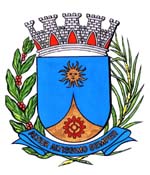    0250/15.:  Edio Lopes:DEFERIDO.Araraquara, _________________                    _________________Considerando que no dia 24, próximo passado, foi realizado o evento “INVICTA FIGHTING CHAMPIONSHIP”, o maior evento de M.M.A. feminino do mundo, ocorrido no Municipal Auditorium, em  Kansas City, EUA, tendo como luta principal, a disputa pelo cinturão entre araraquarense Lívia Renata Souza e a finlandesa Katja Kamkapaa, Considerando que a atleta araraquarense possui extensa lista de conquistas e premiações, assegurou, além do cinturão, o título de melhor lutadora do mundo em sua categoria após derrotar a finlandesa na luta supracitada.Requeiro, satisfeitas as formalidades regimentais, seja oficiado à lutadora Lívia Renata Souza, aos seus treinadores Vinícius Máximo, Kleber Máximo e Lucas Cisco, bem como à Academia Team Máximo Fight, apresentando as mais efusivas congratulações deste Legislativo, pela conquista do cinturão no INVICTA FC, e pelo excelente trabalho que tem desempenhado representando não só esta cidade, bem como todo país em um dos maiores eventos de M.M.A. do mundo.Araraquara, 27 de Abril de 2015.EDIO LOPESVereador